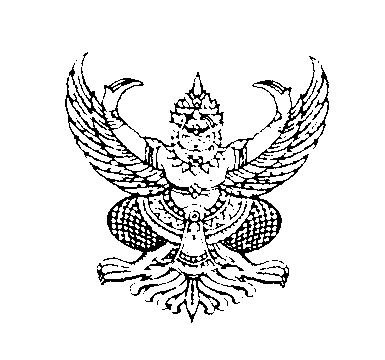 ประกาศเทศบาลตำบลห้วยยอดเรื่อง   เปิดเผยราคากลางโครงการจัดซื้ออาหารเสริม (นม) สำหรับโรงเรียนห้วยยอด (กลึง) วิทยาคาร…………………………………………………………………………		ด้วยเทศบาลตำบลห้วยยอด จะดำเนินการจัดอาหารเสริม (นม) สำหรับโรงเรียนห้วยยอด (กลึง) วิทยาคารเพื่อให้การปฏิบัติถูกต้องตามระเบียบกระทรวงการคลังว่าด้วยการจัดซื้อจัดจ้างและการบริหารพัสดุภาครัฐ พ.ศ.2560 และหนังสือสำนักงาน ป.ป.ช.ด่วนที่สุดที่ปช.0001.26/ว.0027  ลงวันที่  19  กันยายน  2556 จึงขอเปิดเผยราคากลางโครงการจัดอาหารเสริม (นม) สำหรับโรงเรียนห้วยยอด (กลึง) วิทยาคาร เป็นเงิน 312,487.20 บาท (สามแสนหนึ่งหมื่นสองพันสี่ร้อยแปดสิบเจ็ดบาทยี่สิบสตางค์) รายละเอียดตามเอกสารแนบท้ายประกาศนี้ 		จึงประกาศมาให้ทราบโดยทั่วกันประกาศ  ณ วันที่  12เดือนมกราคม  พ.ศ. 2561					(นายธวัชชัย  วรพงศ์พัฒน์)ตำแหน่ง  นายกเทศมนตรีตำบลห้วยยอดตารางแสดงวงเงินงบประมาณที่ได้รับจัดสรรและราคากลาง(ราคาอ้างอิง)ในการจัดซื้อจัดจ้างที่มิใช่งานก่อสร้าง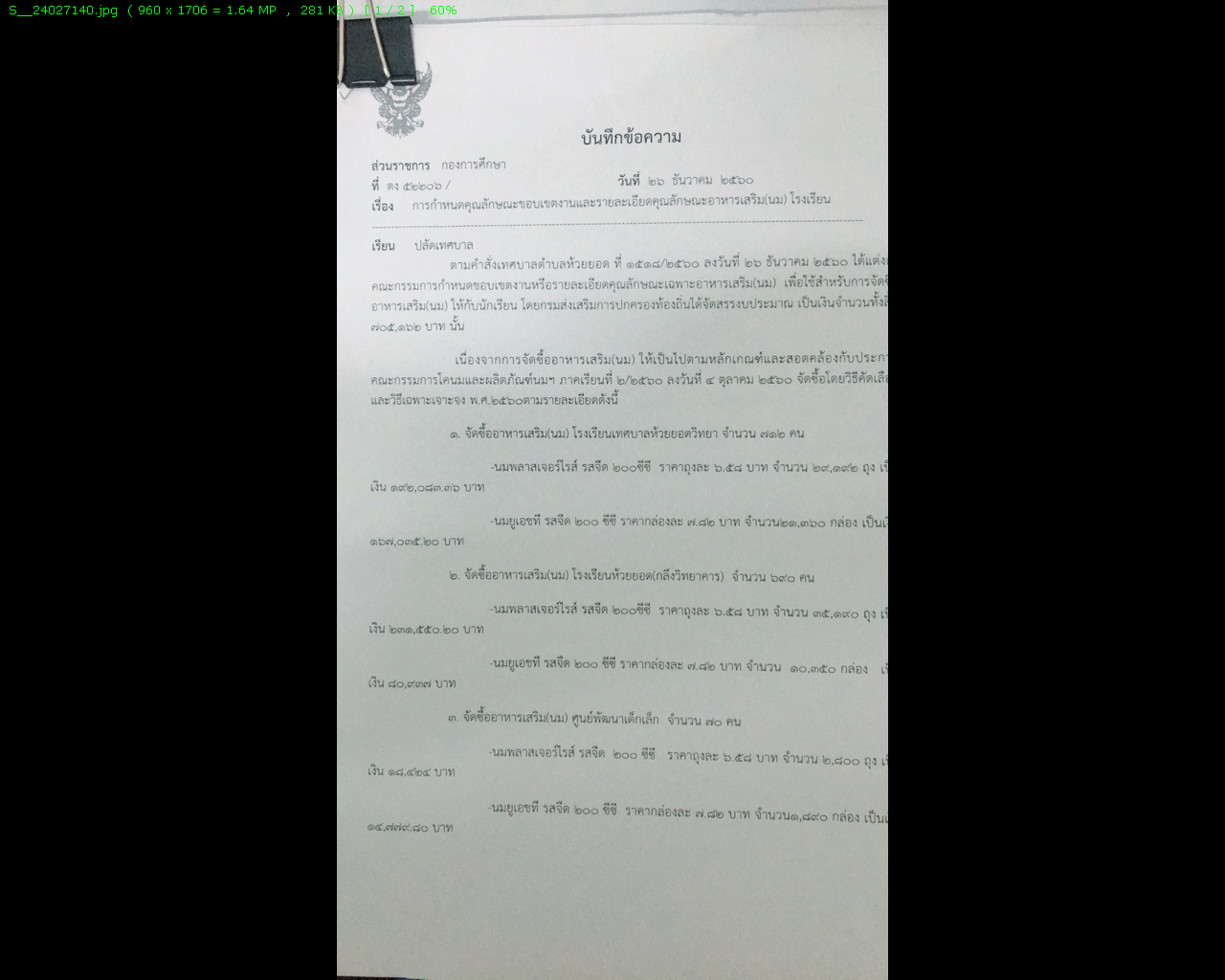 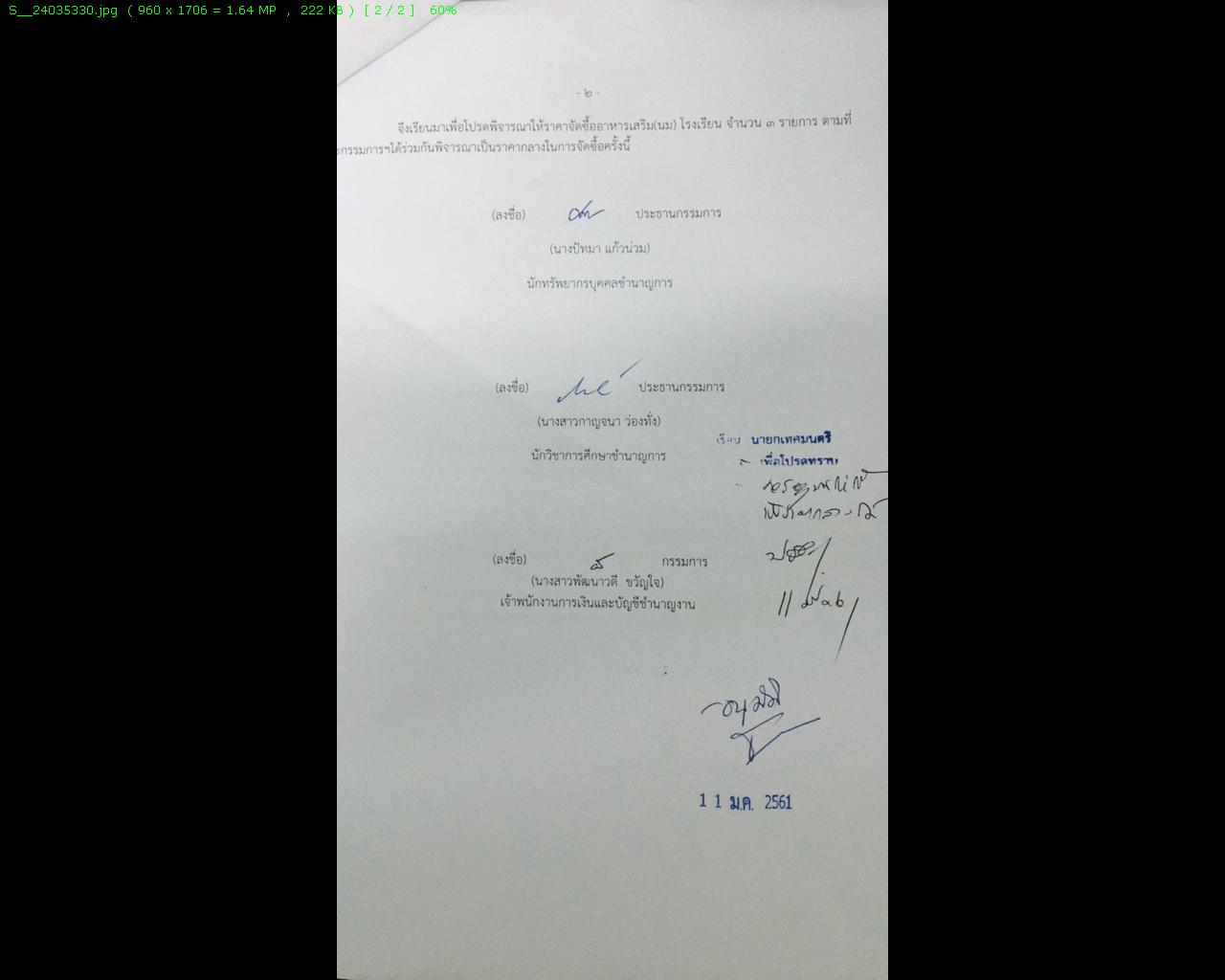 1.ชื่อโครงการ  จัดซื้อจัดอาหารเสริม (นม) สำหรับโรงเรียนห้วยยอด (กลึง) วิทยาคาร  หน่วยงานเจ้าของโครงการ เทศบาลตำบลห้วยยอด           2. วงเงินงบประมาณที่ได้รับจัดสรร312,487.20 บาท           3. วันที่กำหนดราคากลาง (ราคาอ้างอิง)11มกราคม  2561     เป็นเงิน312,487.20 บาท (สามแสนหนึ่งหมื่นสองพันสี่ร้อยแปดสิบเจ็ดบาทยี่สิบสตางค์)ราคา/หน่วย(ถ้ามี)-           4. แหล่งที่มาของราคากลาง (ราคาอ้างอิง)4.1คณะกรรมการฯ กำหนดตามราคาขององค์การส่งเสริมกิจการโคมแห่งประเทศไทย5. รายชื่อเจ้าหน้าที่ผู้กำหนดราคากลาง (ราคาอ้างอิง) ทุกคน5.1 นางปัทมา แก้วน่วม               5.2 นางสาวกาญจนา  ว่องทั่ง               5.3 นางสาวพัฒนาวดี  ขวัญใจ 